You might find these useful to help your child at home… Speed Challenge    https://www.topmarks.co.uk/maths-games/daily10 BBC Bitesize Activities  http://www.bbc.co.uk/bitesize/ks2/maths/ BBC Bitesize Guides  https://www.bbc.co.uk/education/subjects/z826n39 Interactive memory games   https://claritymaths.uk/games/index.html Times Table Rock Stars     https://ttrockstars.com Some useful apps... 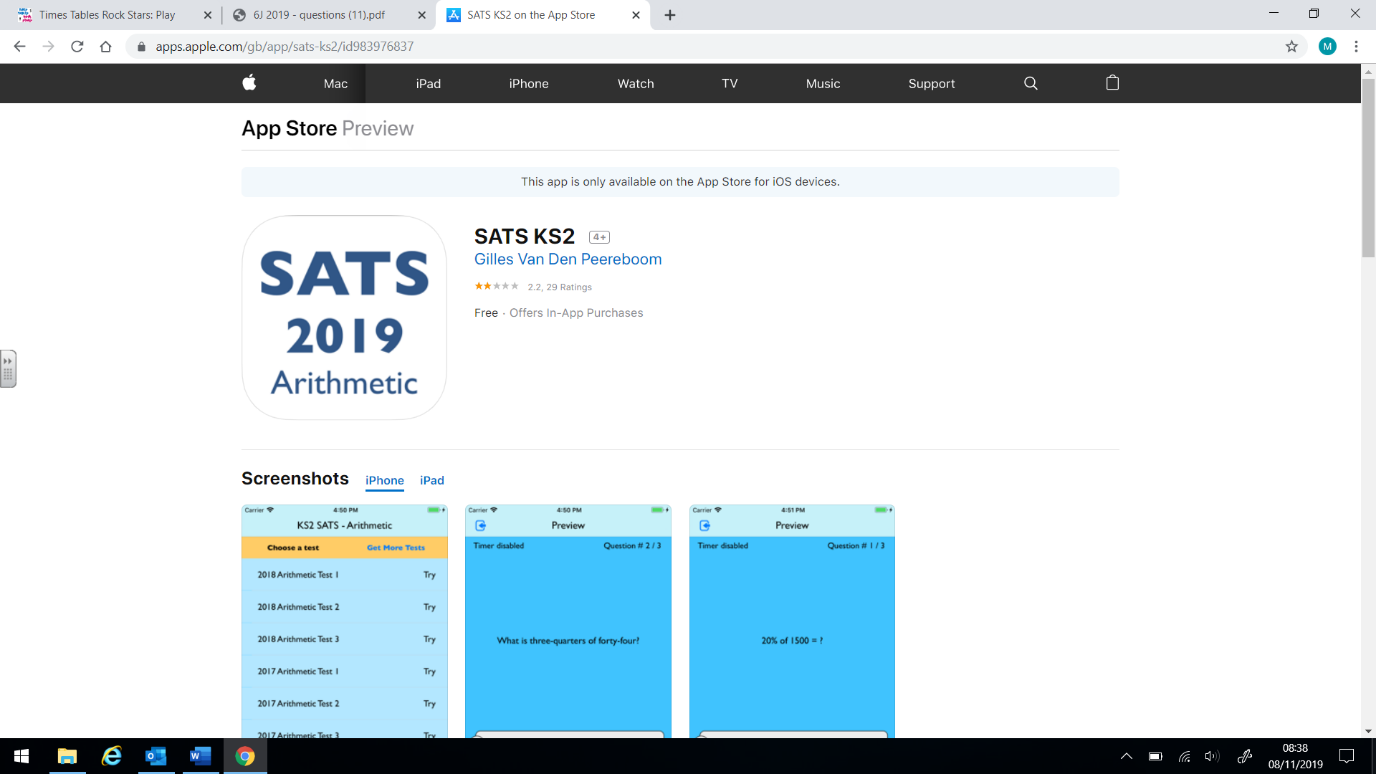 Title: SATS 2019 Arithmetic Free samples available. 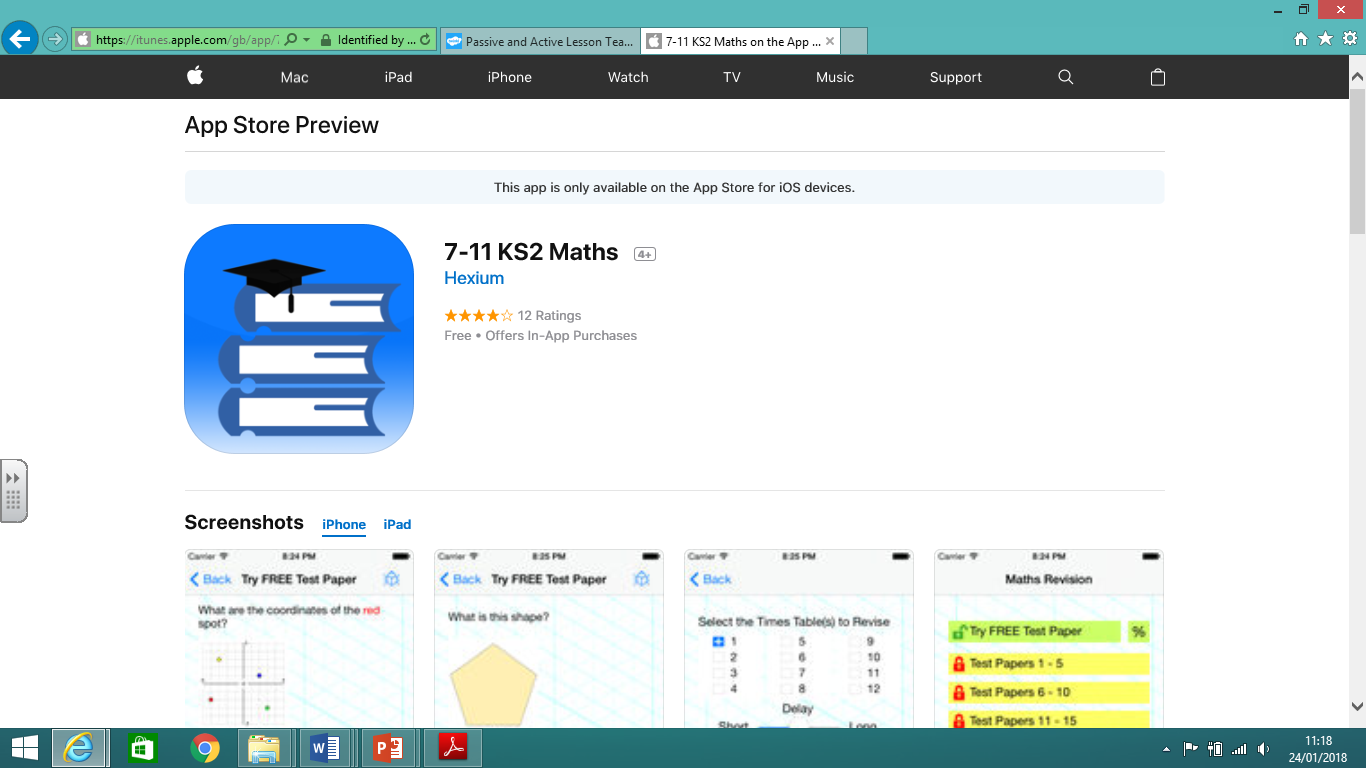 Title: 7-11 MathsFree samples available. 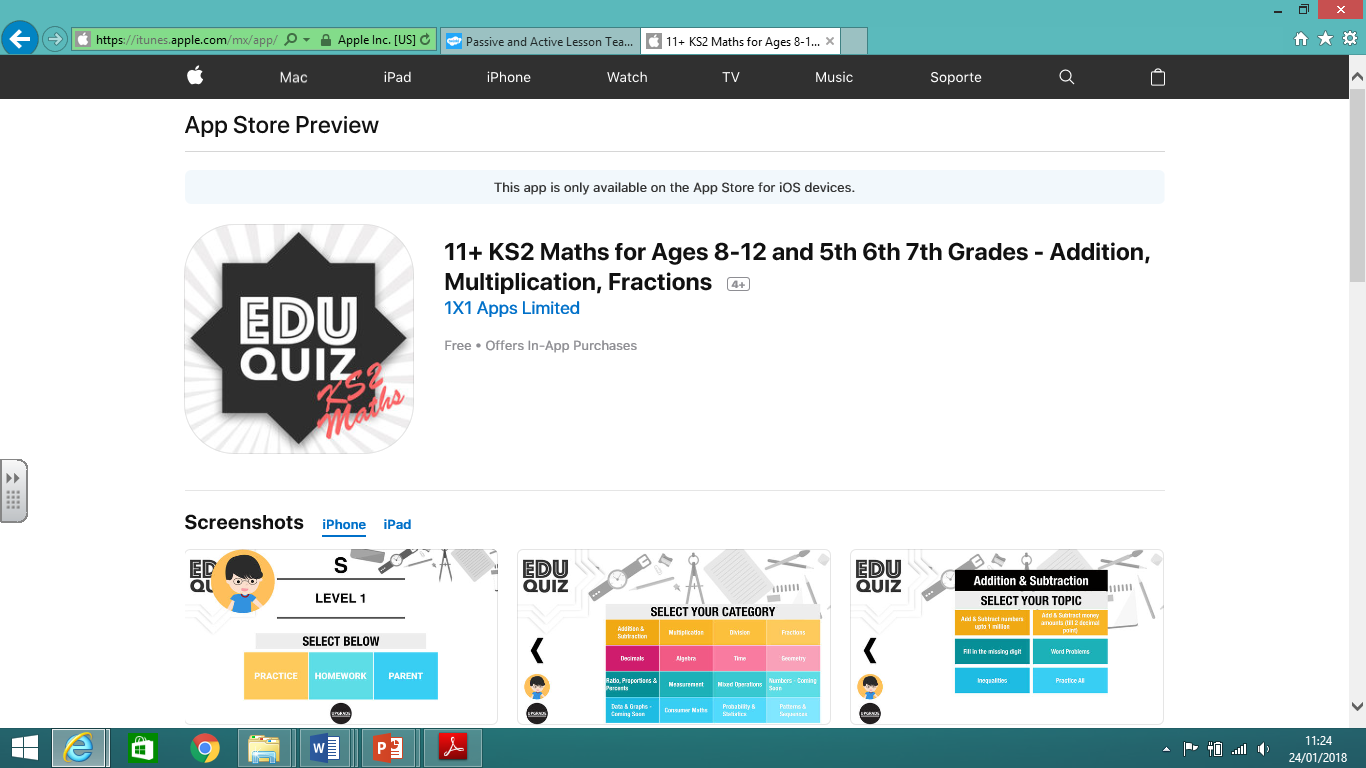 Title: 11+ KS2 Maths for Ages 8-12 (EduQuizKS2)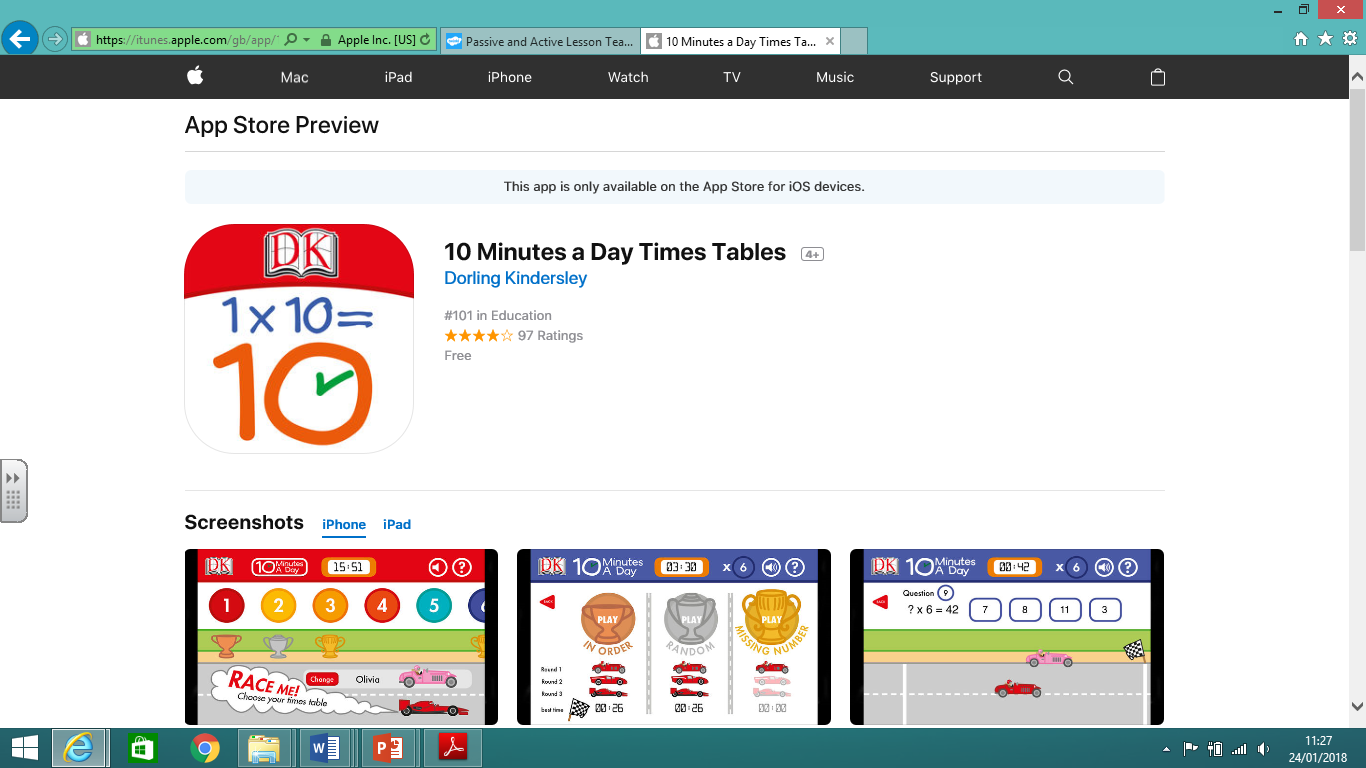 Title: 10 Minutes a Day Times Tables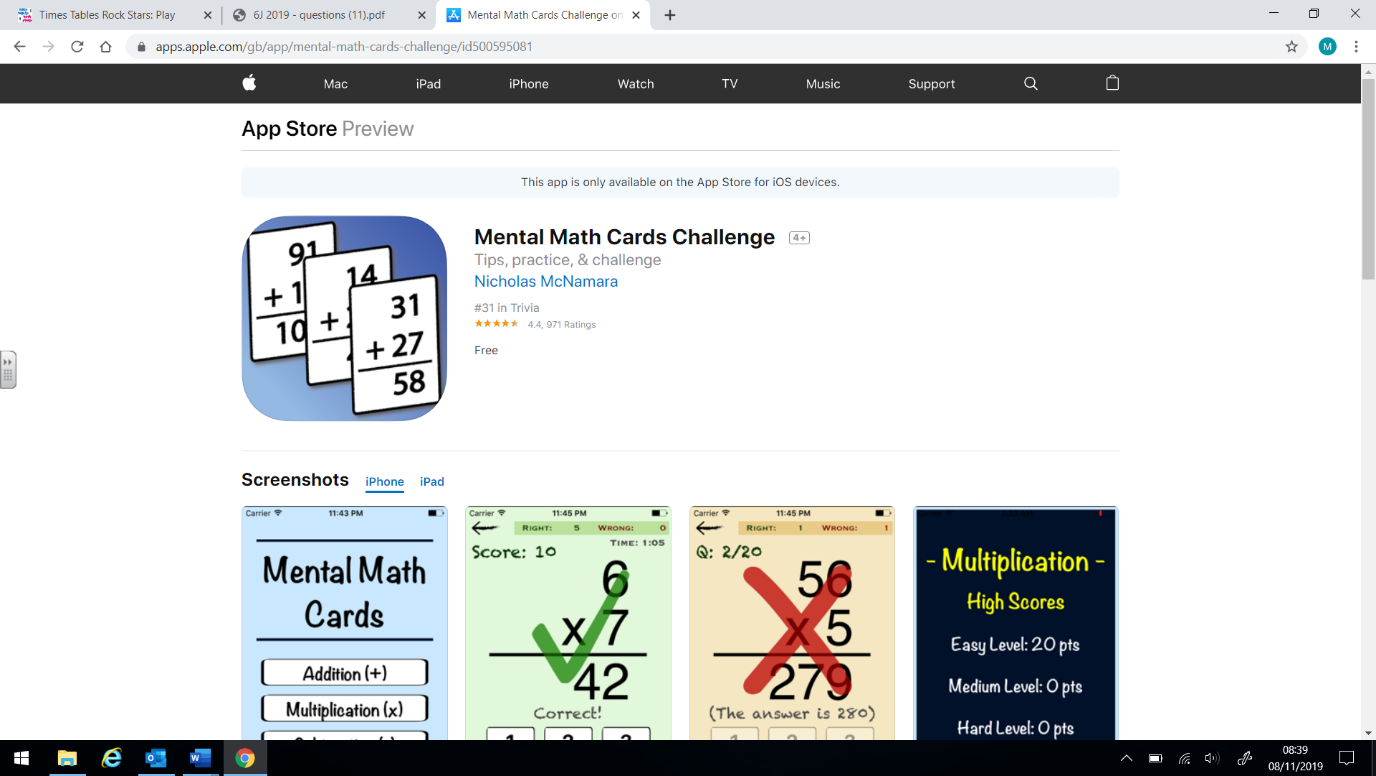 Title: Mental Maths Cards Challenge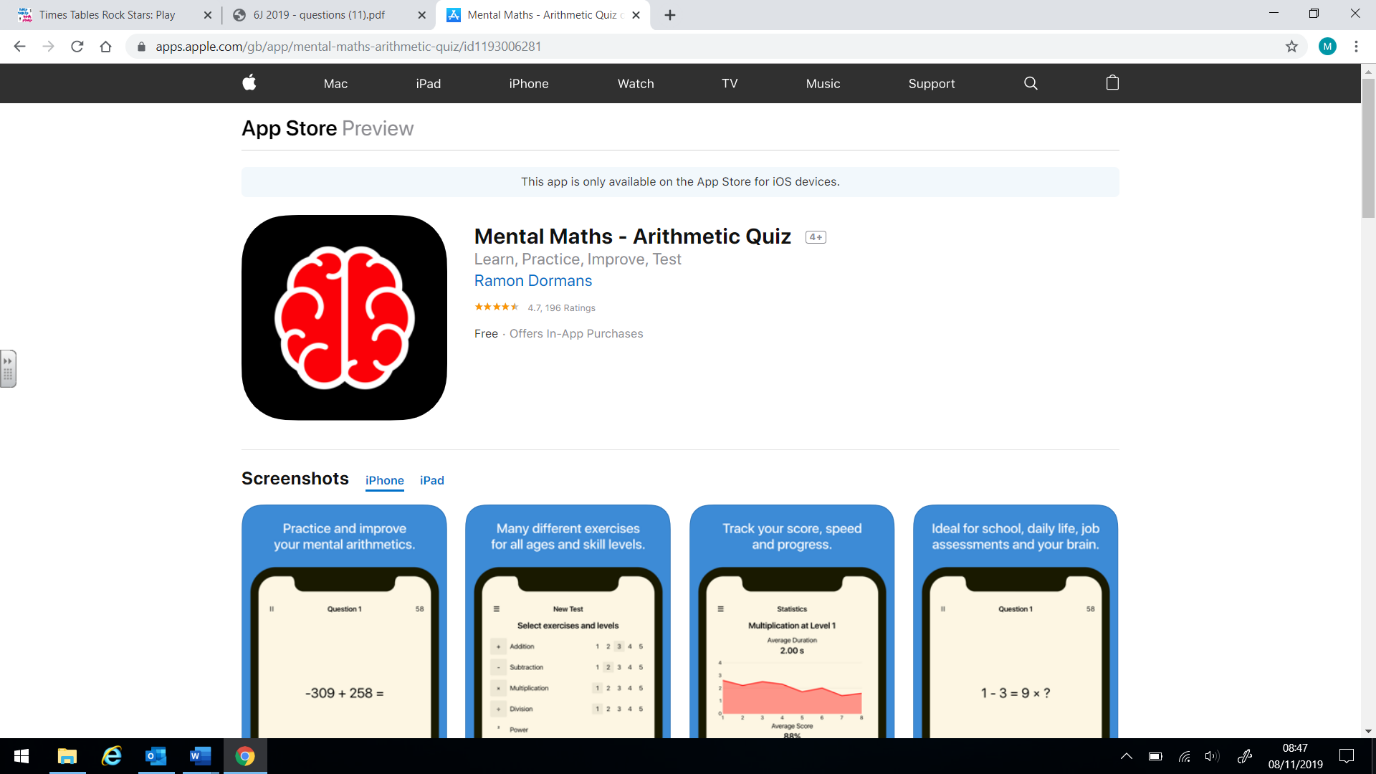 Title: Mental Maths – Arithmetic Quiz